UMW/IZ/PN-143/18				                       	            Wrocław, 08.01.2019 r.WYNIK dla części A-C,Eoraz unieważnienie dla części D i FNAZWA POSTĘPOWANIA  Dostawa sprzętu laboratoryjnego i diagnostycznego na potrzeby jednostek organizacyjnych Uniwersytetu Medycznego we Wrocławiu.Część	A	Elektroporator na potrzeby Zakładu Biologii Molekularnej i Komórkowej, Wydziału Farmaceutycznego z O. Analityki Medycznej Uniwersytetu Medycznego we Wrocławiu.Część	B	Czytnik mikropłytek na potrzeby Katedry i Kliniki Anestezjologii i Intensywnej Terapii Uniwersytetu Medycznego we Wrocławiu.Część	C	Monitor poziomu bólu - wersja noworodkowa na potrzeby Katedry i Kliniki Neonatologii Uniwersytetu Medycznego we Wrocławiu.Część	D	Urządzenie do ciągłego monitorowania ciśnienia tętniczego metodą nieinwazyjną, 
w czasie rzeczywistym, wraz z oprogramowaniem na potrzeby Katedry 
i Zakładu Patofizjologii Uniwersytetu Medycznego we Wrocławiu.Część	E	Zamrażarka niskotemperaturowa z wyposażeniem na potrzeby Katedry i Zakładu Farmakologii Uniwersytetu Medycznego we Wrocławiu.Część	F	Zaawansowany defibrylator kliniczny na potrzeby Katedry i Kliniki Medycyny Ratunkowej Uniwersytetu Medycznego we Wrocławiu.Uniwersytet Medyczny we Wrocławiu dziękuje Wykonawcom za udział w ww. postępowaniu.Zgodnie z art. 92 ustawy z dnia 29 stycznia 2004 r. Prawa zamówień publicznych (tekst jedn. – Dz. U. 
z 2018 r., poz. 1986), zwanej dalej „Pzp”, zawiadamiamy o jego wyniku.Kryteriami oceny ofert dla części A-F były: dla części ACena brutto przedmiotu zamówienia – 60%Okres gwarancji przedmiotu zamówienia – 30%Czas reakcji serwisowej – 10%dla części BCena brutto przedmiotu zamówienia – 60%Okres gwarancji przedmiotu zamówienia – 20%Czas reakcji serwisowej – 20%dla części CCena brutto przedmiotu zamówienia – 60%Termin realizacji przedmiotu zamówienia - 20%Okres gwarancji na akcesoria – 20%dla części DCena brutto przedmiotu zamówienia – 60%Termin realizacji przedmiotu zamówienia - 40%dla części ECena brutto przedmiotu zamówienia – 60%Termin realizacji przedmiotu zamówienia - 20%Okres gwarancji przedmiotu zamówienia – 10%Czas reakcji serwisowej – 10%dla części FCena brutto przedmiotu zamówienia – 60%Okres gwarancji przedmiotu zamówienia – 40%Część A Złożona oferta.Ofertę złożył następujący Wykonawca, wymieniony w tabeli: * przed poprawieniem omyłki rachunkowej w ofercie było: 59 925,41 zł; Informacja o Wykonawcach, którzy zostali wykluczeni z postępowania.Wykonawca, który złożył ofertę, nie został wykluczony z postępowania.Informacja o Wykonawcach, których oferty zostały odrzucone i o powodach odrzucenia oferty.       Treść złożonej oferty odpowiada treści SIWZ; oferta nie podlega odrzuceniu.Wybór najkorzystniejszej oferty.Jako najkorzystniejszą wybrano ofertę Wykonawcy:Syngen Biotech Sp. z o.o., Sp.k.ul. Ostródzka 1354-116 WrocławWw. Wykonawca jako jedyny złożył ofertę w postępowaniu (do części A) i nie został z niego wykluczony. Treść jego oferty odpowiada treści SIWZ, oferta nie podlega odrzuceniu.Część B Złożona oferta.Ofertę złożył następujący Wykonawca, wymieniony w tabeli: Informacja o Wykonawcach, którzy zostali wykluczeni z postępowania.Wykonawca, który złożył ofertę, nie został wykluczony z postępowania.Informacja o Wykonawcach, których oferty zostały odrzucone i o powodach odrzucenia oferty.       Treść złożonej oferty odpowiada treści SIWZ; oferta nie podlega odrzuceniu.Wybór najkorzystniejszej oferty.Jako najkorzystniejszą wybrano ofertę Wykonawcy:BIOKOM Baka, Olszewski Spółka Jawnaul. Wspólna 305-090 JankiWw. Wykonawca jako jedyny złożył ofertę w postępowaniu (do części B) i nie został z niego wykluczony. Treść jego oferty odpowiada treści SIWZ, oferta nie podlega odrzuceniu.Część C Złożona oferta.Ofertę złożył następujący Wykonawca, wymieniony w tabeli: Informacja o Wykonawcach, którzy zostali wykluczeni z postępowania.Wykonawca, który złożył ofertę, nie został wykluczony z postępowania.Informacja o Wykonawcach, których oferty zostały odrzucone i o powodach odrzucenia oferty.       Treść złożonej oferty odpowiada treści SIWZ; oferta nie podlega odrzuceniu.Wybór najkorzystniejszej oferty.Jako najkorzystniejszą wybrano ofertę Wykonawcy:Virdian Polska Sp. z o.o.ul. Morgowa 404-224 WarszawaWw. Wykonawca jako jedyny złożył ofertę w postępowaniu (do części C) i nie został z niego wykluczony. Treść jego oferty odpowiada treści SIWZ, oferta nie podlega odrzuceniu.Część E Złożona oferta.Ofertę złożył następujący Wykonawca, wymieniony w tabeli: Informacja o Wykonawcach, którzy zostali wykluczeni z postępowania.Wykonawca, który złożył ofertę, nie został wykluczony z postępowania.Informacja o Wykonawcach, których oferty zostały odrzucone i o powodach odrzucenia oferty.       Treść złożonej oferty odpowiada treści SIWZ; oferta nie podlega odrzuceniu.Wybór najkorzystniejszej oferty.Jako najkorzystniejszą wybrano ofertę Wykonawcy:Aleksander Prychidny prowadzący działalność gospodarczą pod nazwą:Cheminst Polska Aleksander PrychidnyTrzebnicka 7A, Szczodre55-095 Mirków Ww. Wykonawca jako jedyny złożył ofertę w postępowaniu (do części E) i nie został z niego wykluczony. Treść jego oferty odpowiada treści SIWZ, oferta nie podlega odrzuceniu.UNIEWAŻNIENIE dla części D i F – BRAK OFERTZamawiający niniejszym unieważnia ww. postępowanie w zakresie części D i F, na podstawie 
art. 93 ust. 1 pkt. 1 Pzp, ponieważ na te części nie złożono ofert. Z upoważnienia RektoraKanclerz UMW							mgr Iwona Janus 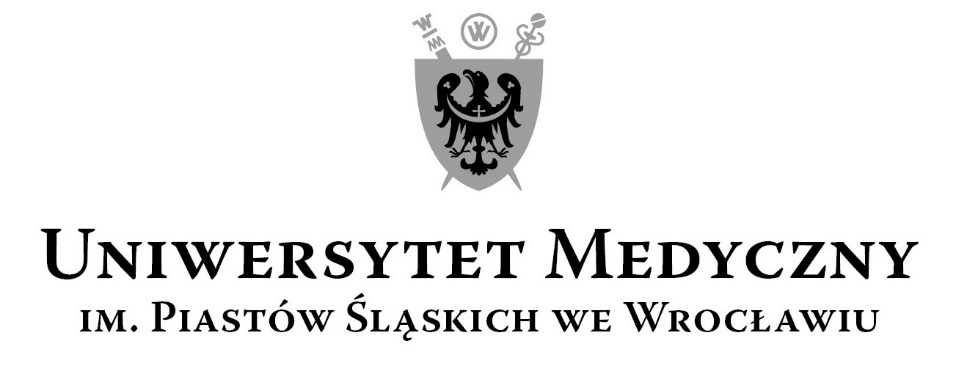 50-367 Wrocław, Wybrzeże L. Pasteura 1Zespół ds. Zamówień Publicznych  UMWUl. Marcinkowskiego 2-6, 50-368 Wrocławfax 71 / 784-00-44e-mail: edyta.szyjkowska@umed.wroc.pl50-367 Wrocław, Wybrzeże L. Pasteura 1Zespół ds. Zamówień Publicznych  UMWUl. Marcinkowskiego 2-6, 50-368 Wrocławfax 71 / 784-00-44e-mail: edyta.szyjkowska@umed.wroc.plL.p.Wykonawca, adresCena przedmiotu zamówienia Okres gwarancji przedmiotu zamówienia 
(wymagany przez Zamawiającego 
min. 24 m-ce, max 36 m-cy)Czas reakcji serwisowej, tj. czas przystąpienia do naprawy od daty zgłoszenia usterki
(nie dłuższy niż 48 h)Łączna punktacjapunktypunktypunktypunkty 1.Syngen Biotech Sp. z o.o., Sp.k.
ul. Ostródzka 13
54-116 Wrocław59 925,40 zł*24 m-ce12 h 1.Syngen Biotech Sp. z o.o., Sp.k.
ul. Ostródzka 13
54-116 Wrocław60,0030,0010,00100,00L.p.Wykonawca, adresCena przedmiotu zamówienia Okres gwarancji przedmiotu zamówienia 
(wymagany przez Zamawiającego 
min. 24 m-ce, max 36 m-cy)Czas reakcji serwisowej, tj. czas przystąpienia do naprawy od daty zgłoszenia usterki
(nie dłuższy niż 48 h)Łączna punktacjapunktypunktypunktypunkty 1.BIOKOM
Baka, Olszewski Spółka Jawna
ul. Wspólna 3
05-090 Janki23 785,92 zł24 m-ce48 h 1.BIOKOM
Baka, Olszewski Spółka Jawna
ul. Wspólna 3
05-090 Janki60,0020,0020,00100,00L.p.Wykonawca, adresCena przedmiotu zamówienia Okres gwarancji na akcesoria 
(wymagany przez Zamawiającego 
min. 12 m-cy, max 24 m-ce)Termin realizacji przedmiotu zamówienia 
(maksymalnie 8 tygodni)Łączna punktacjapunktypunktypunktypunkty1. Virdian Polska 
Sp. z o.o.
ul. Morgowa 4
04-224 Warszawa50 760,00 zł12 m-cy2 tygodnie1. Virdian Polska 
Sp. z o.o.
ul. Morgowa 4
04-224 Warszawa60,0020,0020,00100,00L.p.Wykonawca, adresCena przedmiotu zamówienia Okres gwarancji przedmiotu zamówienia (wymagany przez Zamawiającego 
min. 24 m-ce, max 36 m-cy)Termin realizacji przedmiotu zamówienia 
(maksymalnie 2 tygodnie)Czas reakcji serwisowej, tj. czas przystąpienia do naprawy od daty zgłoszenia usterki
(nie dłuższy niż 48 h)Łączna punktacjapunktypunktypunktypunktypunktyAleksander Prychidny prowadzący działalność gospodarczą pod nazwą:Cheminst Polska
Aleksander Prychidny
Trzebnicka 7A, Szczodre55-095 Mirków 39 960,00 zł25 m-cy1 dzień48 hAleksander Prychidny prowadzący działalność gospodarczą pod nazwą:Cheminst Polska
Aleksander Prychidny
Trzebnicka 7A, Szczodre55-095 Mirków 60,0010,0020,0010,00100,00